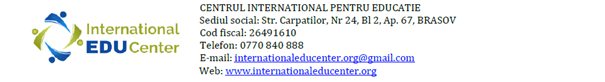 Eco-Puls în școli – Resursă Educațională - Titlul Activității: Practici Verzi  Categorie: ACASĂ Descriere: Atunci când folosim apa  potabilă pentru igiena corpului este necesar să închidem robinetul în timpul folosirii șamponului sau a săpunului , în timpul periajului dentar și să o folosim cu moderație . În felul acesta se reduce consumul excesiv de apă  . Eco-Tips 1:  Folosește cu moderație apa atunci când te speli pe mâini , pe dinți , sau pe corp ! Nu uita apa este o resursă naturală epuizabilă!Categorie: ÎN TIMP CE TE JOCI / PETRECI TIMPUL LIBERDescriere: Prin refolosirea unor materiale reciclate sau reutilizate precum hârtia, cartonul plasticul etc... , copiii  au ocazia să creeze jucării sau obiecte utile.  Prin această activitate se promovează nu doar protejarea mediului, ci și exprimarea creativității copiilor , a imaginației lor în găsirea de soluții sustenabile. Eco-Tips 1:  Reciclează și reutilizează materiale  pentru a crea noi obiecte utile sau jucării ! Categorie: ÎN TIMP CE ÎNVEȚI Descriere: Utilizarea luminii naturale în procesul de învățare și studiu pentru efectuarea temelor dar și pentru a citi,  nu numai că este benefică pentru sănătate dar conferă și o stare de bine . În acest mod se reduce consumul de energie electrică provenită din sursele de iluminat artificial . Eco-Tips 1:  Folosește lumina naturală pentru a scrie temele și pentru a învăța ,în felul acesta vei reduce consumul de energie electrică!  Categorie: ÎN TIMP CE CĂLĂTOREȘTI  Descriere: Deplasându-ne cu mijloacele de transport în comun sau folosind mersul pe jos sau bicicleta, nu doar că ne bucurăm de beneficiile exercițiului fizic și ale aerului curat, ci contribuim și la reducerea emisiilor de gaze cu efect de seră și a poluării în general.  EcoTips 1:  Folosește mijloace de transport prietenoase cu mediul, mersul pe jos sau bicicleta pentru a descoperi frumusețile locale ! Publicat de:  Nume și Prenume: prof. pt. înv. primar Puflea GarofițaDenumirea instituției: Școala Gimnazială  ,, Mircea cel Bătrân “, GiurgiuClasa: a III-a  